Western Australia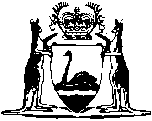 Royal Agricultural Society Act 1926Royal Agricultural Society Regulations 1942Western AustraliaRoyal Agricultural Society Regulations 1942ContentsPart 1 — Preliminary1.	Citation	13.	Interpretation	1Part II — Conferences held under section 64.	Convening of conferences	25.	Delegates to conferences	2Part III — Deregistration of Societies6.	Deregistration of Societies	3Part IV — Appeals8.	Appeal against decision of any Agricultural Society	49.	Disqualifications	510.	Appeal to Minister against decision of Royal Agricultural Society	6Part V — Show regulations11.	Date of Show	712.	Show conditions	713.	Official list of judges	714.	Disqualification of stock	8Part VI — Miscellaneous15.	Balance sheet and by-laws	916.	Fees payable	917.	Societies in recess	918.	Winding up of Societies	1019.	Breach of regulations or uniform by-laws	10Notes	Compilation table	11Defined termsWestern AustraliaRoyal Agricultural Society Act 1926Royal Agricultural Society Regulations 1942Part 1 — Preliminary 1.	Citation		These regulations may be cited as the Royal Agricultural Society Regulations 1942 1.[2. 		Deleted: Gazette 6 Jan 1998 p. 33.]3.	Interpretation		In these regulations — 	The Act means the Royal Agricultural Society Act 1926, and where any term which is defined in section 2 of the Act is used, such term shall have the same meaning as that given to it in the Act.Part II — Conferences held under section 6 4.	Convening of conferences		The Royal Agricultural Society shall, upon the request of a majority of registered Agricultural Societies, convene a meeting under section 6 of the Act, and such meeting shall be convened within 3 months from any such application being made. Twenty-one days’ notice at least shall be given to each Agricultural Society, such notice specifying the date, hour, and place of meeting, and the business to be conducted thereat. The chairman of the Council of the Royal Agricultural Society shall be the chairman of any such meeting, or, in his absence, such other person as is entitled under the by-laws of the Royal Agricultural Society to act as chairman shall preside. Voting at any such meeting shall take place by a show of hands, or in such manner as the chairman shall decide, and in the event of an equality of votes, the chairman shall have a casting vote.5.	Delegates to conferences		Every registered Agricultural Society shall at its annual general meeting elect one delegate to attend any conference convened from time to time by the Royal Agricultural Society, and one proxy delegate to attend any such meeting during the absence of the delegate. Notification in writing of such appointments of the delegate and proxy delegate shall be given by the secretary of every registered Agricultural Society to the secretary of the Royal Agricultural Society. Such delegate, or, during his absence, his proxy, shall be empowered to vote at any such conference. Any such appointment shall be deemed to continue for one year from the date thereof, or for such other period as determined by uniform by-law made under section 6 of the Act.Part III — Deregistration of Societies 6.	Deregistration of Societies		The registration of any Agricultural Society may be cancelled by the Royal Agricultural Society upon the happening of any of the following events: — 	(a)	If the Agricultural Society so registered shall fail to hold an Agricultural Show within its district for a period of 2 years or more without receiving permission under regulation 17.	(b)	Upon the breach by any Agricultural Society of any uniform by-law governing all registered Agricultural Societies.		Provided that, before cancellation of any such registration can be effected, the Council of the Royal Agricultural Society shall pass a resolution of such cancellation at a meeting, to be specially called for such purpose, and of which written notice has been given to the secretary of the Society, the registration of which is proposed to be cancelled, at least 14 days prior to consideration by the Council. The secretary, delegate, or any other person duly authorised by the Society in question shall be entitled to be present at any such meeting of the Council of the Royal Agricultural Society, and to be heard thereat.Part IV — Appeals [7.		Deleted: Gazette 30 Dec 2004 p. 6900.]8.	Appeal against decision of any Agricultural Society 	(i)	Within 14 days after any Agricultural Society shall have disqualified, fined, or otherwise imposed any penalty on any person for a breach of any local or uniform by-law, the secretary thereof shall give to such person, by prepaid registered post, notice in writing of such disqualification, fine, or other penalty, and shall with such notice enclose a copy of this regulation. The secretary of such Agricultural Society shall also, within the like period, give notice of such disqualification, fine, or other penalty to the secretary of the Royal Agricultural Society, together with the date upon which such notice was given as aforesaid to the person concerned, with a copy of the minute of the meeting at which such disqualification, fine, or other penalty was imposed and with a copy of the notes of any evidence taken at any such meeting.	(ii)	Such person may appeal to the Council of the Royal Agricultural Society from any such disqualification, fine, or other penalty at any time within one calendar month of the receipt by him of such notice as aforesaid, by giving to the secretary of the Royal Agricultural Society and also the secretary of the Society concerned, notice in writing of his intention to appeal, together with a statement of the grounds of appeal.	(iii)	The notice of appeal forwarded to the Royal Agricultural Society shall be accompanied by the sum of $6.30.	(iv)	The secretary of the Council of the Royal Agricultural Society shall fix a day for the hearing of the appeal and shall give to both the appellant and the secretary of the Agricultural Society concerned at least 7 days’ written notice of the date so fixed.	(v)	On the hearing of the appeal, the Council of the Royal Agricultural Society may: — 	(a)	dismiss or allow either in whole or in part the appeal;	(b)	confirm, reduce, or increase the penalty appealed against;	(c)	impose a fine in lieu of disqualification or other penalty imposed on the appellant;	(d)	remit the matter in dispute to be reopened or reheard by the Committee of the Agricultural Society concerned;	(e)	make such other order as in its opinion ought to have been made by such Committee or as in its opinion may be necessary to ensure the determination of the merits of the real question in issue;	(f)	make such order as it may think proper for payment of the costs and expenses of the appeal, and with reference to the disposal of the sum of $6.30 deposited by the appellant.	(vi)	Except by leave of the Council of the Royal Agricultural Society no fresh evidence shall be adduced on the hearing of any appeal.	[Regulation 8 amended: Act No. 113 of 1965 s. 8(1).]9.	Disqualifications 	(i)	Within 14 days of the first meeting of the Council of the Royal Agricultural Society held after the expiration of one calendar month from the date of giving notice to the person concerned pursuant to the preceding regulation, or in the event of any appeal being made to the Council of the Royal Agricultural Society and such appeal not being upheld, then within 14 days after the decision of the said Council, the secretary of the Royal Agricultural Society shall notify all registered Agricultural Societies of such disqualification, fine, or other penalty as the case may be, together with the reasons for same.		Provided, however, that if the said Council shall in any particular case be of the opinion that the circumstances do not warrant the giving of such notice to Agricultural Societies as aforesaid, it may direct the secretary of the Royal Agricultural Society accordingly.	(ii)	Any person who shall have been disqualified by the Royal Agricultural Society or by any other Agricultural Society, and notice of whose disqualification shall have been given to all Agricultural Societies pursuant to this regulation, shall not be eligible to become a member of nor an exhibitor at the Show of any Agricultural Society, until the period of such disqualification shall have expired or the same shall have been annulled.	(iii)	The Council of the Royal Agricultural Society may at any time annul the disqualification of any person, either upon its own motion or upon application from the Agricultural Society originally concerned in the disqualification, and the secretary of the Royal Agricultural Society shall thereupon notify all Agricultural Societies of such annulment.10.	Appeal to Minister against decision of Royal Agricultural Society 	(i)	Any Agricultural Society whose decision was appealed against pursuant to regulations 8 and 9 may appeal to the Minister against any decision made by the Royal Agricultural Society following the submission of such appeal.  The secretary of the Royal Agricultural Society shall be furnished with a copy of the notice of appeal and the grounds of appeal at least 14 days before the appeal is dealt with by the Minister.	(ii)	The Minister shall be entitled to deal with such appeal in accordance with the powers granted to the Council of the Royal Agricultural Society by regulation 8(v).	[Regulation 10 amended: Gazette 30 Dec 2004 p. 6900.]Part V — Show regulations 11.	Date of Show		Each year, on or before a date to be fixed by the Royal Agricultural Society, application shall be made by, or on behalf of every Agricultural Society proposing to hold an Agricultural Show for a date or dates on which to hold its Show or Shows, and no Show shall be held by any such Society on any other date or dates than that or those notified in writing by the secretary of the Royal Agricultural Society.12.	Show conditions	(i)	Every Show conducted by an Agricultural Society shall be held upon and subject to such conditions as shall in relation to such Show be from time to time prescribed or approved by the Council of the Royal Agricultural Society, and no Agricultural Society shall hold or conduct any Show otherwise than in strict accordance with such conditions.	(ii)	The Council of the Royal Agricultural Society may prescribe or approve of conditions under and for the purposes of this regulation by a resolution duly carried at a meeting of such Council convened for the purpose of prescribing or approving of such conditions.	(iii)	A proof schedule of prizes shall be submitted for approval to the Royal Agricultural Society before issue or publication by the Agricultural Society concerned.13.	Official list of judges 		The Royal Agricultural Society shall compile, from time to time, a list of persons deemed to be competent to act as judges at Agricultural Shows, and may prohibit any person from acting as a judge at any Agricultural Show whose name does not appear on such official list.14.	Disqualification of stock 		Livestock accepted at any Agricultural Show held contrary to the provisions of the Act may be disqualified by the Royal Agricultural Society from competing at any Agricultural Society’s Show, and the exhibitor, and/or the owner may be disqualified. Such disqualification may continue during the pleasure of the Royal Agricultural Society.Part VI — Miscellaneous 15.	Balance sheet and by-laws 		Within 3 months from the closing of each financial year, every Agricultural Society shall forward to the Royal Agricultural Society a report and balance sheet for the year so closed, and shall, with such report and balance sheet, forward a list of office bearers and a copy of all local by-laws passed during such year.16.	Fees payable 		The undermentioned fees shall be payable to the Royal Agricultural Society in respect of the matters mentioned: — 	[Regulation 16 amended: Act No. 113 of 1965 s. 8(1).]17.	Societies in recess 	(i)	Upon application in writing being received from any Agricultural Society, the Royal Agricultural Society may grant to such Society permission to postpone or cancel its annual Show or otherwise suspend its activities for any period which the Royal Agricultural Society may decide.	(ii)	Should any recession be granted any Agricultural Society, the Royal Agricultural Society may waive payment of the annual affiliation fee or any part thereof.18.	Winding up of Societies 		Where an Agricultural Society winds up voluntarily or for any other reason, the funds of such Society shall, after the liabilities have been discharged, be devoted to the promotion of objects similar to those of such Agricultural Society and approved by the Royal Agricultural Society but no individual member of such Agricultural Society shall receive any monetary benefit therefrom.19.	Breach of regulations or uniform by-laws 		A breach of any of these regulations, or of the uniform by-laws, may be reported in writing by any member of an Agricultural Society to the secretary of the Royal Agricultural Society, who shall thereupon be empowered to inquire into such breach and make a report thereon to the Council of the Royal Agricultural Society. For the purpose of such inquiry the secretary of the Royal Agricultural Society may inspect the minute books and records of any Agricultural Society accused of committing such breach.Notes1	This is a compilation of the Royal Agricultural Society Regulations 1942 and includes the amendments made by the other written laws referred to in the following table.  The table also contains information about any reprint.Compilation tableDefined terms[This is a list of terms defined and the provisions where they are defined.  The list is not part of the law.]Defined term	Provision(s)The Act	3$On an application for registration under the Act as an Agricultural Society .........................................1.05On registration as an Agricultural Society .................2.10Annual affiliation fee, payable by every Agricultural Society on 1 July in every year ..............................2.10CitationGazettalCommencementRoyal Agricultural Society Regulations 194227 Mar 1942 p. 387-9027 Mar 1942Decimal Currency Act 1965 (No. 113 of 1965) assented to 21 Dec 1965Decimal Currency Act 1965 (No. 113 of 1965) assented to 21 Dec 1965s. 4-9: 14 Feb 1966 (see s. 2(2)); balance: 21 Dec 1965 (see s. 2(1))Miscellaneous Amendments Regulations 1997 r. 26 Jan 1998 p. 336 Jan 1998Reprint 1: The Royal Agricultural Society Regulations 1942 as at 7 May 2004 (includes amendments listed above)Reprint 1: The Royal Agricultural Society Regulations 1942 as at 7 May 2004 (includes amendments listed above)Reprint 1: The Royal Agricultural Society Regulations 1942 as at 7 May 2004 (includes amendments listed above)Royal Agricultural Society Amendment Regulations 200430 Dec 2004 p. 69001 Jan 2005 (see r. 2 and Gazette 31 Dec 2004 p. 7130)